INTERNATIONAL INNOVATIVE CENTER «PERSPEKTIVA PLUS»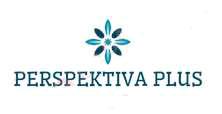 Site: http://perspektiva-plus.pro/E-mail: vesnaa777@gmail.com                                                                                                       Masarykova třída 668/29,                                                                                                   Teplice, Czech Republic                                                                                                    WhatsApp +79672130757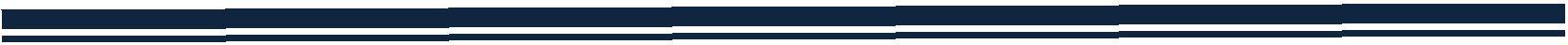 Положение о Международном литературном конкурсе «Школьные годы чудесные!»УВАЖАЕМЫЕ АВТОРЫ ЛИТЕРАТУРНЫХ ПРОИЗВЕДЕНИЙ, ПЕДАГОГИ, СТУДЕНТЫ, УЧЕНИКИ! Международный инновационный центр «PERSPEKTIVA PLUS» приглашает Вас принять участие в  III Международном литературном конкурсе «Школьные годы чудесные!».I. Требования к произведениямКонкурс объявляется в 3-х номинациях: - Проза, - Поэзия, - Публицистика.Основными требованиями, которые предъявляются к работам номинантов: - неоспоримые художественные достоинства текста. 3.Работы оцениваются по возрастным категориям: - от 7 до 12 лет; - 13-17 лет; -18- 30 лет; - 31 и более. На конкурс выдвигаются художественные произведения традиционной формы (повесть, рассказ, эссе, поэма, стихотворение и др.), написанные на русском языке. 5. Объем произведений любой.Произведения представляются на электронном носителе с указанием: «На литературный конкурс». Произведения участников рассматриваются на конкурсной основе. 8. Конкурс не устанавливает ограничений по возрасту авторов произведений, тематике.II. Выдвижение произведений (предложений) на конкурсВыдвижение соискателя (произведение, кандидат) для участия в Конкурсе может производиться только в индивидуальном порядке, от одного автора принимается только одно произведение. При выдвижении на Конкурс представляются следующие материалы: заявка на участие в Конкурсе (Приложение 1); копия платежного документа (Приложение 3); произведение. Материалы отправляются на электронную почту vesnaa777@gmail.com с пометкой «Литературный конкурс».3. Присланные на Конкурс произведения не рецензируются, представленные экземпляры произведений не возвращаются.6. Заявки на Конкурс, не соответствующие требованиям настоящего Положения, не рассматриваются.Сроки проведения Конкурса Конкурс проводится с  10 октября  2018 до 10 ноября  2018 года. 2. Подведение итогов Конкурса – с 11 по 17 ноября 2018 года.IV. Организация Литературного конкурсаДля организации Конкурса формируется оргкомитет, координирующий проведение всего мероприятия. Оргкомитет возглавляет председатель. В случае отсутствия председателя руководство деятельностью оргкомитета осуществляет заместитель председателя. Председатель (заместитель председателя) осуществляет общее руководство деятельностью оргкомитета, подписывает необходимые документы. С целью разносторонней и максимально объективной оценки литературных произведений, представленных на Конкурс, оргкомитет формирует профессиональное жюри (приложение № 3). 4. Функции Оргкомитета:Обновление информации о Литературном конкурсе на сайте, предоставление информационных материалов, рекомендации; Утверждение и обеспечение работы жюри; Вся работа по организации и проведению творческих встреч, круглых столов между любителями и профессионалами, для обмена опытом, коммуникации, связи поколений; Организация церемонии награждения; Решение других организационных вопросов. Жюри возглавляет председатель. В случае отсутствия председателя руководство деятельностью жюри осуществляет заместитель председателя. Председатель (заместитель председателя) осуществляет общее руководство деятельностью жюри, подписывает необходимые документы, несет персональную ответственность за выполнение возложенных на жюри задач. Функции жюри: оценка работ, представленных на конкурс; вынесение решения о награждении и поощрении победителей в соответствии с разработанными критериями. Критерии оценки жюри: логика в изложении в соответствии с планом; соответствие и полное раскрытие темы; стиль изложения; отражение личного отношения к теме; грамотность. VI. Авторские права1. На конкурс принимаются работы только с письменного согласия их авторов;2. В случае предъявления претензий или жалоб на нарушение авторского права со стороны третьего лица или организации, литературное произведение снимается с дальнейшего участия в конкурсе и всю ответственность по претензии несёт лицо, предоставившее материал.VII. Подведение итогов Конкурса и премирование победителейЖюри принимает решение о присуждении премии путем голосования. Члены жюри могут голосовать как очно, так и заочно. Решение считается принятым, если за него проголосовало более половины членов жюри. Решение, принятое жюри конкурса, является окончательным и не подлежит пересмотру. В случае, если среди участников конкурса не окажется достойного претендента, по решению жюри премия может не присуждаться. Решение об итогах конкурса публикуется на сайте организации. Вручение дипломов победителям конкурса будет проведено до 19 октября 2018 года. Финансовые условия*Если у одной работы несколько авторов, то оплачивать нужно следующим образом: оплачиваете оргвзнос за одного автора + 100 рублей,  42 гривен, 550 тенге, 4000 тугров, 6 бел. руб.  за каждого следующего автора.*Если от одной организации от 5 до 7 работ, то оргвзнос составит за одну работу : 150 рублей, 830тенге, 64 гривен, 6000 тугров, 4,5 бел. руб. за одну работу, от 8 до 10 работ  оргвзнос составит за одну работу: 100 рублей, 46 гривны, 550  тенге, 4000 тугров,  3 бел. руб..Победители конкурса награждаются дипломами, все участники конкурса получат дипломы участников.Так же произведения победителей конкурса (1 место) буду бесплатно опубликованы в Международном сборнике «Культура, просвещение и литература»!!! Печатный вариант сборника будет отправлен победителям через почту.АКЦИЯ!!! Если Вы приглашаете к участию в конкурсах трех коллег, то Ваше участие бесплатное!!!Приложение 1Заявка на участие в конкурсе «Школьные годы чудесные!»(заполняется на каждого участника)Приложение 2Состав жюри литературного конкурса «Педагогическая лира»Шульц Райнгольд   Асафович - российский и немецкий писатель, общественный деятель, представитель этнических немцев стран бывшего СССР.Юрчук С.Н. - журналист, писатель, заместитель председателя жюри.Члены жюри:Тимохин Н. Н. -   член союза журналистов России, член союза писателей России.Козлова Л. М – поэт, писатель, редактор и издатель журнала «Огни над Бией», член Союза писателей СССР и России.Чистяков А. В. – филолог, старший преподаватель Российского экономического университета в г. Улан-Батор (Монголия), член Профессиональной психотерапевтической лиги.Зандакова В. С. – писатель, поэт.Приложение 2Так как Международный инновационный центр находится в Чехии, предлагаем производить оплату через «Яндекс Деньги», Visa Qiwi Wallet, Paypal.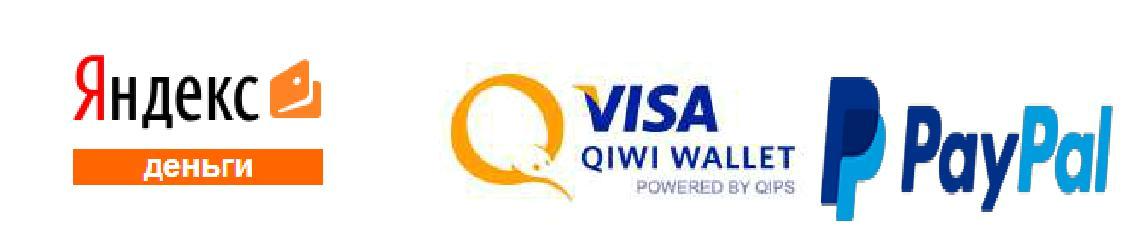 Форма участияРазмер организационного взносаРазмер организационного взносаРазмер организационного взносаРазмер организационного взносаРазмер организационного взносаРазмер организационного взносаРазмер организационного взносаРазмер организационного взносаРазмер организационного взносаРоссийские рублиКазахские тенгеМонгольскиетугрикиУкраинская гривнаБелорусские рублиКиргизские сомыЕвроДолларыЧешские кроныУчастие в конкурсе200 руб./разработку 110080008662432,7370Включить работу в электронный сборник400 руб.220016000172124865,46140ФИО участника конкурса (полностью)Место работы, учебыВозрастНазвание произведения, представленного наконкурсНомер телефонаПочтовый адрес автора для писемЭлектронный адрес автораОрганизационный взнос (сумма, дата испособ оплаты)Откуда вы узнали о нашем проектеНазваниеНомера счетовЯндекс Деньги410014676251568Яндекс Деньги410015857412468Visa Qiwi Wallet+79617956392Карта Яндекс Деньги (MasterCard)5106 2180 3645 1409Карта Яндекс Деньги (MasterCard)5106 2180 3190 4857